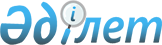 О внесении изменений в решение Жанакорганского районного маслихата от 26 декабря 2017 года №05-16/186"О районном бюджете на 2018-2020 годы"
					
			С истёкшим сроком
			
			
		
					Решение Жанакорганского районного маслихата Кызылординской области от 12 марта 2018 года № 05-16/208. Зарегистрировано Департаментом юстиции Кызылординской области 16 марта 2018 года № 6207. Прекращено действие в связи с истечением срока
      В соответствии со статьей 109 кодекса Республики Казахстан от 4 декабря 2008 года "Бюджетный кодекс Республики Казахстан" и подпунктом 1) пункта 1 статьи 6 Закона Республики Казахстан от 23 января 2001 года "О местном государственном управлении и самоуправлении в Республике Казахстан" Жанакорганский районный маслихат РЕШИЛ:
      1. Внести в решение Жанакорганского районного маслихата от 26 декабря 2017 года № 05-16/186 "О районном бюджете на 2018-2020 годы" (зарегистрировано в Реестре государственной регистрации нормативных правовых актов за №6115, опубликовано в Эталонном контрольном банке нормативных правовых актов Республики Казахстан от 23 января 2018 года) следующие изменения:
      пункт 1 указанного решения изложить в новой редакции:
      "1. Утвердить районный бюджет на 2018-2020 годы согласно приложениям 1, 2,3,4 соответственно, в том числе на 2018 год в следующих объемах:
      1) доходы – 14 127 224,0тысяч тенге, в том числе:
      налоговым поступлениям – 1 962 089,6тысяч тенге;
      неналоговым поступлениям – 18 438,0тысяч тенге;
      поступлениям от продажи основного капитала – 21 186,0тысяч тенге;
      поступлениям трансфертов – 12 125 510,4 тысяч тенге;
      2) затраты – 14 183 482,1 тысяч тенге;
      3) чистое бюджетное кредитование – 194 362,0тысяч тенге;
      бюджетные кредиты – 284 076,0тысяч тенге;
      погашение бюджетных кредитов – 89 714,0тысяч тенге;
      4) сальдо по операциям с финансовыми активами – 0;
      приобретение финансовых активов – 0;
      поступления от продажи финансовых активов государства – 0;
      5) дефицит (профицит) бюджета – - 195 964,5тысяч тенге;
      6) финансирование дефицита (использование профицита) бюджета - 195 964,5тысяч тенге;
      7) используемые остатки бюджетных средств – 56 258,1тысяч тенге;
      приложения 1, 4, 6, 8 к решению изложить в новой редакции согласно приложениям 1, 2, 3, 4 к настоящему решению;
      2. Настоящее решение вводится в действие с 1 января 2018 года и подлежит официальному опубликованию. Районный бюджет за 2018 год Распределение сумм, предусмотренных на 2018 год сельским округам
      Продолжение таблицы
      Расшифровка аббревиатуры:с/о – сельский округ Перечень бюджетных программ развития и формирование или увеличение уставного капитала юридических лиц районного бюджета на 2018 год Определение трансфертов общего характера за счет районного бюджета на период 2018-2020 годов средства для регионального экономического развития регионов в рамках "Программы регионального развития"
					© 2012. РГП на ПХВ «Институт законодательства и правовой информации Республики Казахстан» Министерства юстиции Республики Казахстан
				
      Председатель внеочередной ХХ сессии
Жанакорганского районного маслихата

Т.Калдыбаев

      Секретарь Жанакорганского
районного маслихата 

Е.Ильясов
Приложение 1 к решению внеочередной ХХ сессии Жанакорганскогорайонного маслихата от 12 марта 2018 года №05-16/208Приложение 1 к решению очередной ХVІІІсессии Жанакорганского районного маслихатаот 26 декабря 2017года №05-16/186 
Категория
Категория
Категория
Категория
Категория
Категория
Сумма, тыс.тенге
Класс
Класс
Класс
Класс
Сумма, тыс.тенге
Подкласс
Подкласс
Сумма, тыс.тенге
Наименование
1. Поступления
14127224,0
1
1
Налоговые поступления
1962089,6
01
01
Подоходный налог
502817
2
Индивидуальный подоходный налог
502817
03
03
Социальный налог
463864
1
Социальный налог
463864
04
04
Hалоги на собственность
947030,6
1
Hалоги на имущество
911459
3
Земельный налог
10812,0
4
Hалог на транспортные средства
20250,6
5
Единый земельный налог
4509
05
05
Внутренние налоги на товары, работы и услуги
40620
2
Акцизы
6645
3
Поступления за использование природных и других ресурсов
14200
4
Сборы за ведение предпринимательской и профессиональной деятельности
19507
5
Налог на игорный бизнес
268
08
08
Обязательные платежи, взимаемые за совершение юридически значимых действий и (или) выдачу документов уполномоченными на то государственными органами или должностными лицами
7758
1
Государственная пошлина
7758
2
2
Неналоговые поступления
18438
01
01
Доходы от государственной собственности
3240
5
Доходы от аренды имущества, находящегося в государственной собственности
3135
7
Вознаграждения по кредитам, выданным из государственного бюджета
105
04
04
Штрафы, пени, санкции, взыскания, налагаемые государственными учреждениями, финансируемыми из государственного бюджета, а также содержащимися и финансируемыми из бюджета (сметы расходов) Национального Банка Республики Казахстан
3164
1
Штрафы, пени, санкции, взыскания, налагаемые государственными учреждениями, финансируемыми из государственного бюджета, а также содержащимися и финансируемыми из бюджета (сметы расходов) Национального Банка Республики Казахстан, за исключением поступлений от организаций нефтяного сектора
3164
06
06
Прочие неналоговые поступления
12034
1
Прочие неналоговые поступления
12034
3
3
Поступления от продажи основного капитала
21186
03
03
Продажа земли и нематериальных активов
21186
1
Продажа земли
21186
4
4
Поступления трансфертов
12125510,4
02
02
Трансферты из вышестоящих органов государственного управления
12125510,4
2
Трансферты из областного бюджета
12125510,4
Функциональная группа
Функциональная группа
Функциональная группа
Функциональная группа
Функциональная группа
Функциональная группа
Сумма, тыс.тенге
Функциональная подгруппа
Функциональная подгруппа
Функциональная подгруппа
Функциональная подгруппа
Функциональная подгруппа
Сумма, тыс.тенге
Администратор бюджетных программ
Администратор бюджетных программ
Администратор бюджетных программ
Сумма, тыс.тенге
Программа
Программа
Сумма, тыс.тенге
Затраты
14183482,1
01
Государственные услуги общего характера
1050176,5
1
1
Представительные, исполнительные и другие органы, выполняющие общие функции государственного управления
487655,5
112
Аппарат маслихата района (города областного значения)
26411
001
Услуги по обеспечению деятельности маслихата района (города областного значения)
26221
003
Капитальные расходы государственного органа
190
122
Аппарат акима района (города областного значения)
159240,7
001
Услуги по обеспечению деятельности акима района (города областного значения)
127769,4
003
Капитальные расходы государственного органа
31471,3
123
Аппарат акима района в городе, города районного значения, поселка, села, сельского округа
302003,8
001
Услуги по обеспечению деятельности акима района в городе, города районного значения, поселка, села, сельского округа
297169,8
022
Капитальные расходы государственного органа
2011
032
Капитальные расходы подведомственных государственных учреждений и организаций
2823
2
2
Финансовая деятельность
372077,3
452
Отдел финансов района (города областного значения)
356692,3
001
Услуги по реализации государственной политики в области исполнения бюджета и управления коммунальной собственностью района (города областного значения)
42755
010
Приватизация, управление коммунальным имуществом, постприватизационная деятельность и регулирование споров, связанных с этим
1330
018
Капитальные расходы государственного органа
388
113
Целевые текущие трансферты из местных бюджетов
312219,3
489
Отдел государственных активов и закупок района (города областного значения)
15385
001
Услуги по реализации государственной политики в области управления государственных активов и закупок на местном уровне
13281
003
Капитальные расходы государственного органа
2104
5
5
Планирование и статистическая деятельность
39364,2
453
Отдел экономики и бюджетного планирования района (города областного значения)
39364,2
001
Услуги по реализации государственной политики в области формирования и развития экономической политики, системы государственного планирования
39364,2
9
9
Прочие государственные услуги общего характера
151079,5
458
Отдел жилищно-коммунального хозяйства, пассажирского транспорта и автомобильных дорог района (города областного значения)
18242,8
001
Услуги по реализации государственной политики на местном уровне в области жилищно-коммунального хозяйства, пассажирского транспорта и автомобильных дорог
18242,8
466
Отдел архитектуры, градостроительства и строительства района (города областного значения)
59982
040
Развитие объектов государственных органов
59982
493
Отдел предпринимательства, промышленности и туризма района (города областного значения)
15319,5
001
Услуги по реализации государственной политики на местном уровне в области развития предпринимательства, промышленности и туризма
15319,5
801
Отдел занятости, социальных программ и регистрации актов гражданского состояния района (города областного значения)
57535,2
001
Услуги по реализации государственной политики на местном уровне в сфере занятости, социальных программ и регистрации актов гражданского состояния
51585,2
003
Капитальные расходы государственного органа
5950
02
Оборона
13853,7
1
1
Военные нужды
4015,2
122
Аппарат акима района (города областного значения)
4015,2
005
Мероприятия в рамках исполнения всеобщей воинской обязанности
4015,2
2
2
Организация работы по чрезвычайным ситуациям
9838,5
122
Аппарат акима района (города областного значения)
9838,5
006
Предупреждение и ликвидация чрезвычайных ситуаций масштаба района (города областного значения)
2360,5
007
Мероприятия по профилактике и тушению степных пожаров районного (городского) масштаба, а также пожаров в населенных пунктах, в которых не созданы органы государственной противопожарной службы
7478
03
Общественный порядок, безопасность, правовая, судебная, уголовно-исполнительная деятельность
7490
9
9
Прочие услуги в области общественного порядка и безопасности
7490
458
Отдел жилищно-коммунального хозяйства, пассажирского транспорта и автомобильных дорог района (города областного значения)
7490
021
Обеспечение безопасности дорожного движения в населенных пунктах
7490
04
Образование
7821698
1
1
Дошкольное воспитание и обучение
471568,3
123
Аппарат акима района в городе, города районного значения, поселка, села, сельского округа
327585,5
004
Обеспечение деятельности организаций дошкольного воспитания и обучения
190509
041
Реализация государственного образовательного заказа в дошкольных организациях образования
137076,5
464
Отдел образования района (города областного значения)
124744,8
040
Реализация государственного образовательного заказа в дошкольных организациях образования
124744,8
466
Отдел архитектуры, градостроительства и строительства района (города областного значения)
19238
037
Строительство и реконструкция объектов дошкольного воспитания и обучения
19238
2
2
Начальное, основное среднее и общее среднее образование
6738445,7
123
Аппарат акима района в городе, города районного значения, поселка, села, сельского округа
927
005
Организация бесплатного подвоза учащихся до школы и обратно в сельской местности
927
464
Отдел образования района (города областного значения)
6665411,7
003
Общеобразовательное обучение
6472436,7
006
Дополнительное образование для детей
192975
466
Отдел архитектуры, градостроительства и строительства района (города областного значения)
72107
021
Строительство и реконструкция объектов начального, основного среднего и общего среднего образования
72107
9
9
Прочие услуги в области образования
611684
464
Отдел образования района (города областного значения)
611684
001
Услуги по реализации государственной политики на местном уровне в области образования
43286
004
Информатизация системы образования в государственных учреждениях образования района (города областного значения)
157951
005
Приобретение и доставка учебников, учебно-методических комплексов для государственных учреждений образования района (города областного значения)
172886
007
Проведение школьных олимпиад, внешкольных мероприятий и конкурсов районного (городского) масштаба
828
015
Ежемесячные выплаты денежных средств опекунам (попечителям) на содержание ребенка-сироты (детей-сирот), и ребенка (детей), оставшегося без попечения родителей
12410
029
Обследование психического здоровья детей и подростков и оказание психолого-медико-педагогической консультативной помощи населению
12157
067
Капитальные расходы подведомственных государственных учреждений и организаций
212166
05
Здравоохранение
148
9
9
Прочие услуги в области здравоохранения
148
123
Аппарат акима района в городе, города районного значения, поселка, села, сельского округа
148
002
Организация в экстренных случаях доставки тяжелобольных людей до ближайшей организации здравоохранения, оказывающей врачебную помощь
148
06
Социальная помощь и социальное обеспечение
852054
1
1
Социальное обеспечение
401142
464
Отдел образования района (города областного значения)
9175
030
Содержание ребенка (детей), переданного патронатным воспитателям
9175
801
Отдел занятости, социальных программ и регистрации актов гражданского состояния района (города областного значения)
391967
010
Государственная адресная социальная помощь
391967
2
2
Социальная помощь
413769
123
Аппарат акима района в городе, города районного значения, поселка, села, сельского округа
18524
003
Оказание социальной помощи нуждающимся гражданам на дому
18524
801
Отдел занятости, социальных программ и регистрации актов гражданского состояния района (города областного значения)
395245
004
Программа занятости
161254
006
Оказание социальной помощи на приобретение топлива специалистам здравоохранения, образования, социального обеспечения, культуры, спорта и ветеринарии в сельской местности в соответствии с законодательством Республики Казахстан
32719
007
Оказание жилищной помощи
14308
008
Социальная поддержка граждан, награжденных от 26 июля 1999 года орденами "Отан", "Данк", удостоенных высокого звания "Халыққаһарманы", почетных званий республики
55
009
Материальное обеспечение детей-инвалидов, воспитывающихся и обучающихся на дому
7301
011
Социальная помощь отдельным категориям нуждающихся граждан по решениям местных представительных органов
70740
014
Оказание социальной помощи нуждающимся гражданам на дому
12704
017
Обеспечение нуждающихся инвалидов обязательными гигиеническими средствами и предоставление услуг специалистами жестового языка, индивидуальными помощниками в соответствии с индивидуальной программой реабилитации инвалида
53050
023
Обеспечение деятельности центров занятости населения
43114
9
9
Прочие услуги в области социальной помощи и социального обеспечения
37143
458
Отдел жилищно-коммунального хозяйства, пассажирского транспорта и автомобильных дорог района (города областного значения)
760
050
Реализация Плана мероприятий по обеспечению прав и улучшению качества жизни инвалидов в Республике Казахстан на 2012 – 2018 годы
760
801
Отдел занятости, социальных программ и регистрации актов гражданского состояния района (города областного значения)
36383
018
Оплата услуг по зачислению, выплате и доставке пособий и других социальных выплат
2380
050
Реализация Плана мероприятий по обеспечению прав и улучшению качества жизни инвалидов в Республике Казахстан на 2012 – 2018 годы
34003
07
Жилищно-коммунальное хозяйство
257628,4
1
1
Жилищное хозяйство
215243,4
458
Отдел жилищно-коммунального хозяйства, пассажирского транспорта и автомобильных дорог района (города областного значения)
318
049
Проведение энергетического аудита многоквартирных жилых домов
318
466
Отдел архитектуры, градостроительства и строительства района (города областного значения)
214925,4
004
Проектирование, развитие и (или) обустройство инженерно-коммуникационной инфраструктуры
214925,4
2
2
Коммунальное хозяйство
10893
466
Отдел строительства района (города областного значения)
10893
007
Развитие благоустройства городов и населенных пунктов
10893
3
3
Благоустройство населенных пунктов
31492
123
Аппарат акима района в городе, города районного значения, поселка, села, сельского округа
31492
008
Освещение улиц населенных пунктов
20782
011
Благоустройство и озеленение населенных пунктов
10710
08
Культура, спорт, туризм и информационное пространство
503815,5
1
1
Деятельность в области культуры
222077,5
123
Аппарат акима района в городе, города районного значения, поселка, села, сельского округа
112936,5
006
Поддержка культурно-досуговой работы на местном уровне
112936,5
455
Отдел культуры и развития языков района (города областного значения)
109141
003
Поддержка культурно-досуговой работы
93747
009
Обеспечение сохранности историко - культурного наследия и доступа к ним
15394
2
2
Спорт
96829
123
Аппарат акима района в городе, города районного значения, поселка, села, сельского округа
3405
028
Реализация физкультурно-оздоровительных и спортивных мероприятий на местном уровне
3405
465
Отдел физической культуры и спорта района (города областного значения)
88832
001
Услуги по реализации государственной политики на местном уровне в сфере физической культуры и спорта
23206
005
Развитие массового спорта и национальных видов спорта
12543
006
Проведение спортивных соревнований на районном (города областного значения) уровне
4836
007
Подготовка и участие членов сборных команд района (города областного значения) по различным видам спорта на областных спортивных соревнованиях
48247
466
Отдел архитектуры, градостроительства и строительства района (города областного значения)
4592
008
Развитие объектов спорта
4592
3
3
Информационное пространство
121107
455
Отдел культуры и развития языков района (города областного значения)
116860
006
Функционирование районных (городских) библиотек
115855
007
Развитие государственного языка и других языков народа Казахстана
1005
456
Отдел внутренней политики района (города областного значения)
4247
002
Услуги по проведению государственной информационной политики
4247
9
9
Прочие услуги по организации культуры, спорта, туризма и информационного пространства
63802
455
Отдел культуры и развития языков района (города областного значения)
33552
001
Услуги по реализации государственной политики на местном уровне в области развития языков и культуры
18602
010
Капитальные расходы государственного органа
14950
456
Отдел внутренней политики района (города областного значения)
30250
001
Услуги по реализации государственной политики на местном уровне в области информации, укрепления государственности и формирования социального оптимизма граждан
18751
003
Реализация мероприятий в сфере молодежной политики
11499
09
Топливно-энергетический комплекс и недропользование
1845
9
9
Прочие услуги в области топливно-энергетического комплекса и недропользования
1845
458
Отдел жилищно-коммунального хозяйства, пассажирского транспорта и автомобильных дорог района (города областного значения)
1845
036
Развитие газотранспортной системы
1845
10
Сельское, водное, лесное, рыбное хозяйство, особо охраняемые природные территории, охрана окружающей среды и животного мира, земельные отношения
379602
1
1
Сельское хозяйство
319798
462
Отдел сельского хозяйства района (города областного значения)
103880
001
Услуги по реализации государственной политики на местном уровне в сфере сельского хозяйства
98581
006
Капитальные расходы государственного органа
5299
473
Отдел ветеринарии района (города областного значения)
215918
001
Услуги по реализации государственной политики на местном уровне в сфере ветеринарии
35040
003
Капитальные расходы государственного органа
2330
006
Организация санитарного убоя больных животных
70
007
Организация отлова и уничтожения бродячих собак и кошек
2063
008
Возмещение владельцам стоимости изымаемых и уничтожаемых больных животных, продуктов и сырья животного происхождения
331
009
Проведение ветеринарных мероприятий по энзоотическим болезням животных
12588
010
Проведение мероприятий по идентификации сельскохозяйственных животных
1843
011
Проведение противоэпизоотических мероприятий
161653
6
6
Земельные отношения
14672
463
Отдел земельных отношений района (города областного значения)
14672
001
Услуги по реализации государственной политики в области регулирования земельных отношений на территории района (города областного значения)
14672
9
9
Прочие услуги в области сельского, водного, лесного, рыбного хозяйства, охраны окружающей среды и земельных отношений
45132
462
Отдел сельского хозяйства района (города областного значения)
45132
099
Реализация мер по оказанию социальной поддержки специалистов
45132
11
Промышленность, архитектурная, градостроительная и строительная деятельность
23541,7
2
2
Архитектурная, градостроительная и строительная деятельность
23541,7
466
Отдел архитектуры, градостроительства и строительства района (города областного значения)
23541,7
001
Услуги по реализации государственной политики на местном уровне в области строительства
22590,7
015
Капитальные расходы государственного органа
951
12
Транспорт и коммуникации
680661
1
1
Автомобильный транспорт
670234
458
Отдел жилищно-коммунального хозяйства, пассажирского транспорта и автомобильных дорог района (города областного значения)
670234
023
Обеспечение функционирования автомобильных дорог
25000
045
Капитальный и средний ремонт автомобильных дорог районного значения и улиц населенных пунктов
645234
9
9
Прочие услуги в сфере транспорта и коммуникаций
10427
458
Отдел жилищно-коммунального хозяйства, пассажирского транспорта и автомобильных дорог района (города областного значения)
10427
037
Субсидирование пассажирских перевозок по социально значимым городским (сельским), пригородным и внутрирайонным сообщениям
10427
13
Прочие
73884,8
3
3
Поддержка предпринимательской деятельности и защита конкуренции
9397
493
Отдел предпринимательства, промышленности и туризма района (города областного значения)
9397
006
Поддержка предпринимательской деятельности
9397
9
9
Прочие
64487,8
123
Аппарат акима района в городе, города районного значения, поселка, села, сельского округа
40713,8
040
Реализация мер по содействию экономическому развитию регионов в рамках Программы развития регионов до 2020 года
40713,8
452
Отдел финансов района (города областного значения)
22236
012
Резерв местного исполнительного органа района (города областного значения)
22236
458
Отдел жилищно-коммунального хозяйства, пассажирского транспорта и автомобильных дорог района (города областного значения)
1538
040
Реализация мер по содействию экономическому развитию регионов в рамках Программы развития регионов до 2020 года
1538
14
Обслуживание долга
105
1
1
Обслуживание долга
105
452
Отдел финансов района (города областного значения)
105
013
Обслуживание долга местных исполнительных органов по выплате вознаграждений и иных платежей по займам из областного бюджета
105
15
Трансферты
2516978,5
1
1
Трансферты
2516978,5
452
Отдел финансов района (города областного значения)
2516978,5
006
Возврат неиспользованных (недоиспользованных) целевых трансфертов
1602,5
024
Целевые текущие трансферты из нижестоящего бюджета на компенсацию потерь вышестоящего бюджета в связи с изменением законодательства
403032
038
Субвенции
2088869
051
Трансферты органам местного самоуправления
23475
3.Чистое бюджетное кредитование
194362
Бюджетные кредиты
284076
10
Сельское, водное, лесное, рыбное хозяйство, особо охраняемые природные территории, охрана окружающей среды и животного мира, земельные отношения
284076
9
9
Сельское хозяйство
284076
462
Отдел сельского хозяйства района (города областного значения)
284076
008
Бюджетные кредиты для реализации мер социальной поддержки специалистов социальной сферы сельских населенных пунктов
284076
5
Погашение бюджетных кредитов
89714
01
01
Погашение бюджетных кредитов
89714
1
Погашение бюджетных кредитов, выданных из государственного бюджета
89714
13
Погашение бюджетных кредитов, выданных из местного бюджета физическим лицам
89714
5. Дефицит бюджета (профицит)
-250620,1
6. Финансирование дефицита бюджета (использование профицита бюджета)
250620,1
7
Поступления займов
284076
01
01
Внутренние государственные займы
284076
2
Договоры займа
284076
03
Займы, получаемые местным исполнительным органом района (города областного значения)
284076
16
Погашение займов
89714
1
1
Погашение займов
89714
452
Отдел финансов района (города областного значения)
89714
008
Погашение долга местного исполнительного органа перед вышестоящим бюджетом
89714
8
Используемые остатки бюджетных средств
56258,1
01
01
Остатки бюджетных средств
56258,1
1
Свободные остатки бюджетных средств
56258,1
01
Свободные остатки бюджетных средств
56258,1Приложение 2 к решению внеочередной ХХ сессии Жанакорганскогорайонного маслихата от 12 марта 2018 года №05-16/208Приложение 4 к решению очередной ХVІІІсессии Жанакорганского районного маслихатаот 26 декабря 2017 года №05-16/186 
п/п
Наименование поселков, сельских округов
Услуги по обеспечению деятельности акима города районного значения, села, поселка, сельского округа-
'Капитальные расходы государственного органа
Капитальные расходы подведомственных государственных учреждений и организаций
Организация бесплатного подвоза учащихся до ближайшей школы и обратно в сельской местности-
Благоустройство и озеленение населенных пунктов
Обеспечение санитарии населенных пунктов
Освещение улиц населенных пунктов-
Реализация мер по содействию экономическому развитию регионов в рамках Программы развития регионов до 2020 года-
1
Кандозскийс/о
20390,0
450,0
371
10959,3
2
Каратубинскийс/о
21673,0
700,0
814
13075,5
3
Узгентскийс/о
21056,0
1796
1794
4
Кыркенсенский с/о
21829,0
1820
1942
5
Байкенженскийс/о
21035,8
416,0 
1724
1326
6
Кейденскийс/о
20751,0
1748
1798
7
Жайылминскийс/о
19857,0
698,0 
26
1820
1389
8
М.Налибаевский с/о
19835,0
897,0 
1341
1757
9
Коктубинскийс/о
17536,0
21
106
588
10
Екпиндинскийс/о
18599,0
500,0
2011
1001
11
Талапскийс/о
17464,0
55
1341
1197
12
Манапскийс/о
19810,0
1173,0
42
10710
1437
1132
13
Қосуйенскийс/о
20382,0
1676
955
14
Кырашскийс/о
19020,0
4
1077
900
15
Кожамбердинскийс/о
17932,0
1700
900
Всего
297169,8
2011,0
2823,0
148
10710
0
20782
40713,8
п/п
Наименование поселков, сельских округов
Капитальный и средний ремонт автомобильных дорог улиц населенных пунктов
Дошкольное воспитание и обучение и организация медицинского обслуживания в организациях дошкольного воспитания и обучения-004
Реализация государственного образовательного заказа в дошкольных организациях образования-
'Капитальные расходы подведомственных государственных учреждений и организаций
Поддержка культурно-досуговой работы на местном уровне-
Проведение физкультурно-оздоровительных и спортивных мероприятий на местном уровне-028
Организация бесплатного подвоза учащихся до школы и обратно в сельской местности-005
Оказание социальной помощи нуждающимся гражданам на дому-
Всего
1
Кандозскийс/о
23305
7451,0
227
2327
65480,3
2
Каратубинскийс/о
25815
6303,0
7156,0
227
661
76424,5
3
Узгентскийс/о
31518
12604,5
6902,0
227
1324
77221,5
4
Кыркенсенский с/о
24140
15756,0
7594,0
227
1324
74632,0
5
Байкенженскийс/о
19948
10007,0
227
976
55659,8
6
Кейденскийс/о
20483,0
7347,0
227
927
1499
54780,0
7
Жайылминскийс/о
13996
15756,0
7225,0
227
1521
62515,0
8
М.Налибаевский с/о
21828
8611,0
227
1144
55640,0
9
Коктубинскийс/о
14973
6611,0
227
40062,0
10
Екпиндинскийс/о
7878,0
4607,0
227
1302
36125,0
11
Талапскийс/о
25209,0
7689,0
227
2249
55431,0
12
Манапскийс/о
12604,5
11113,5
227
1722
59971,0
13
Қосуйенскийс/о
14986
7053,0
227
735
46014,0
14
Кырашскийс/о
7878,0
6492,0
227
748
36346,0
15
Кожамбердинскийс/о
12604,5
7078,0
227
992
41433,5
Всего
0
190509
137076,5
0
112936,5
3405
927
18524
837735,6Приложение 3 к решению внеочередной ХХ сессии Жанакорганскогорайонного маслихата от 12 марта 2018 года №05-16/208Приложение 6 к решению очередной ХVІІІсессии Жанакорганского районного маслихатаот 26 декабря 2017 года №05-16/186 
Функциональная группа
Функциональная группа
Функциональная группа
Функциональная группа
Функциональная группа
Функциональная подгруппа
Функциональная подгруппа
Функциональная подгруппа
Функциональная подгруппа
Сумма,
Администратор бюджетных программ
Администратор бюджетных программ
Администратор бюджетных программ
тысяч
Программа
Программа
тенге
Наименование
7
Жилищно-коммунальное хозяйство
214925.4
1
Жилищное хозяйство
214925.4
466
Отдел архитектуры, градостроительства и строительства района (города областного значения)
214925.4
004
Проектирование, развитие и (или) обустройство инженерно-коммуникационной инфраструктуры
214925.4Приложение 4 к решению внеочередной ХХ сессии Жанакорганскогорайонного маслихата от 12 марта 2018 года №05-16/208Приложение 8 к решению очередной ХVІІІсессии Жанакорганского районного маслихатаот 26 декабря 2017 года №05-16/186 
№
Наменование
2018год
2019год
2020год
1
поселок Жанакорган
25178
25631
26093
2
поселок Шалхия
3027
3081
3136
3
Келинтобинский с/о
4006
4078
4078
4
Аккорганский с/о
4449
4538
4629
5
Кожакентский с/о
3217
3442
3683
6
Сунакатинский с/о
2452
2496
2541
7
Томенарыкский с/о
11492
4395
4774
8
Суттикудыкский с/о
7947
2286
2328
9
Акуюкский с/о
2514
2665
2825
10
Бесарыкский с/о
3509
3572
3636
11
Жанарыкский с/о
2067
2104
2142
Всего
69858
58288
59865